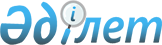 Об утверждении Квалификационных требований к аттестации кандидатов в аудиторы
					
			Утративший силу
			
			
		
					Приказ Министра финансов Республики Казахстан от 30 мая 2002 года N 248. Зарегистрирован Министерством юстиции Республики Казахстан 12 июня 2002 года N 1876. Утратил силу приказом Министра финансов Республики Казахстан от 26 июля 2006 года N 273



      


Сноска. Приказ Министра финансов РК от 30 мая 2002 года N 248 утратил силу приказом Министра финансов РК от 26 июля 2006 года N 


 273 


 (вводится в действие с 24 ноября 2006 года).



      В соответствии с 
 постановлением 
 Правительства Республики Казахстан от 29 июня 1999 года N 878 "Об утверждении Правил лицензирования аудиторской деятельности" приказываю: 




      1. Утвердить прилагаемые Квалификационные требования к аттестации кандидатов в аудиторы. 




      2. Департаменту методологии бухгалтерского учета и аудита в установленном порядке обеспечить государственную регистрацию настоящего приказа в Министерстве юстиции Республики Казахстан. 




      3. Контроль за исполнением настоящего приказа возложить на вице-Министра финансов Жамишева Б.Б. 




      4. Настоящий приказ вводится в действие со дня его государственной регистрации в Министерстве юстиции Республики Казахстан. 


Заместитель Премьер-Министра




   Республики Казахстан - 




      Министр финансов

    

Утверждены                  



Приказом Заместителя             



Премьер-Министра Республики Казахстан -   



Министра финансов              



от 30 мая 2002 г. N 248           




 


Квалификационные требования 






к аттестации кандидатов в аудиторы 






      1. К аттестации допускаются лица, имеющие высшее образование и опыт работы в экономической, финансовой, учетно-аналитической, контрольно-ревизионной или правовой сферах в течение пяти лет из последних семи, а также лица, занимающиеся научно-преподавательской деятельностью по бухгалтерскому учету и аудиту в высших учебных заведениях и имеющие стаж практической работы в указанных сферах не менее двух лет из последних пяти, что должно быть подтверждено документально. 




      2. Кандидаты в аудиторы должны подтвердить свой



квалификационный уровень посредством сдачи экзаменов в следующих



областях знаний:



      - гражданского законодательства;



      - финансового учета;



      - управленческого учета;



      - налогообложения;



      - финансового менеджмента;



      - аудита. 


<*>





      


Сноска. Пункт 2 с изменениями - 


 приказом 


 Министра финансов






Республики Казахстан от 17 октября 2002 года N 503.


 

					© 2012. РГП на ПХВ «Институт законодательства и правовой информации Республики Казахстан» Министерства юстиции Республики Казахстан
				